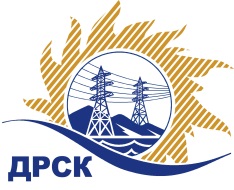 Акционерное Общество«Дальневосточная распределительная сетевая  компания»ПРОТОКОЛ № 30/УР-ВПЗакупочной комиссии по запросу предложений в электронной форме на право заключения договора на выполнение работ «Чистка просек ВЛ 35-110 кВ СП "СЭС", филиал ХЭС» (лот № 4201-РЕМ-РЕМ ПРОД-2020-ДРСК)№ ЕИС – 31908381234СПОСОБ И ПРЕДМЕТ ЗАКУПКИ: запрос предложений в электронной форме на право заключения договора на выполнение работ «Чистка просек ВЛ 35-110 кВ СП "СЭС", филиал ХЭС» (лот № 4201-РЕМ-РЕМ ПРОД-2020-ДРСК).КОЛИЧЕСТВО ПОДАННЫХ ЗАЯВОК НА ЭТАП В ЗАКУПКЕ: 3 (три) заявки.КОЛИЧЕСТВО ОТКЛОНЕННЫХ ЗАЯВОК: 1 (одна) заявка.ВОПРОСЫ, ВЫНОСИМЫЕ НА РАССМОТРЕНИЕ ЗАКУПОЧНОЙ КОМИССИИ: Об утверждении результатов процедуры переторжки.О ранжировке заявокО выборе победителя закупкиРЕШИЛИ:По вопросу № 1Признать процедуру переторжки состоявшейся.Принять условия заявок Участников после переторжки:По вопросу № 2Утвердить расчет баллов по результатам оценки заявок:Утвердить ранжировку заявок:По вопросу № 3Признать Победителем закупки Участника, занявшего 1 (первое) место в ранжировке по степени предпочтительности для Заказчика: ООО "ЭНЕРГОСТРОЙ" 
ИНН/КПП 2724233980/272401001  г. Хабаровск с ценой заявки не более 13 000 000,00 руб. без учета НДС. Условия оплаты: платежи в размере 100% (ста процентов) от стоимости Работ выплачиваются в течение 30 (тридцати) календарных дней с даты подписания Сторонами документов, указанных в пункте 4.1 Договора, на основании счёта, выставленного Подрядчиком, и с учетом пункта 3.4.2 Договора. Срок выполнения работ: февраль – декабрь 2019 г. Гарантия на своевременное и качественное выполнение работ, а также на устранение дефектов, возникших по вине Подрядчика, составляет 24 месяца с момента приемки выполненных работ. Настоящая заявка имеет правовой статус оферты и действует вплоть до истечения срока, отведенного на заключение Договора, но не менее, чем в течение 90 (девяноста) календарных дней с даты окончания срока подачи заявок (22.10.2019).Инициатору договора обеспечить подписание договора с Победителем не ранее чем через 10 (десять) календарных дней и не позднее 20 (двадцати) календарных дней после официального размещения итогового протокола по результатам закупки.Победителю закупки в срок не позднее 3 (трех) рабочих дней с даты официального размещения итогового протокола по результатам закупки обеспечить направление по адресу, указанному в Документации о закупке, информацию о цепочке собственников, включая бенефициаров (в том числе конечных), по форме и с приложением подтверждающих документов согласно Документации о закупке.Секретарь Закупочной комиссии 1 уровня  		                                     Т.В.ЧелышеваКоваленко О.В.(416-2) 397-242г.  Благовещенск15 ноября 2019№ п/пДата и время регистрации заявкиНаименование Участника, его адрес, ИНН и/или идентификационный номер21.10.2019 10:41ООО "СИБТЭК" 
ИНН/КПП 2465121033/246601001 21.10.2019 12:20ООО "ЭНЕРГОСТРОЙ" 
ИНН/КПП 2724233980/272401001 22.10.2019 02:13ООО "ВОСТОЧНАЯ СТРОИТЕЛЬНАЯ КОМПАНИЯ" ИНН/КПП 2801190389/280101001 №п/пДата и время регистрации заявкиНаименование, адрес и ИНН Участника и/или его идентификационный номерЦена заявки до переторжки, 
руб. без НДС, Цена заявки после переторжки, 
руб. без НДС, 11-11-2019 06:20:55 [GMT +3]ООО "ЭНЕРГОСТРОЙ" 
ИНН/КПП 2724233980/272401001 13 590 719,0813 000 000,0011-11-2019 05:41:07 [GMT +3]ООО "ВОСТОЧНАЯ СТРОИТЕЛЬНАЯ КОМПАНИЯ" ИНН/КПП 2801190389/280101001 14 565 999,0013 205 000,00Критерий оценки (подкритерий)Весовой коэффициент значимостиВесовой коэффициент значимостиКоличество баллов, присужденных заявке по каждому критерию / подкритерию
(с учетом весового коэффициента значимости) Количество баллов, присужденных заявке по каждому критерию / подкритерию
(с учетом весового коэффициента значимости) Количество баллов, присужденных заявке по каждому критерию / подкритерию
(с учетом весового коэффициента значимости) Количество баллов, присужденных заявке по каждому критерию / подкритерию
(с учетом весового коэффициента значимости) Критерий оценки (подкритерий)критерия подкритерияООО "ЭНЕРГОСТРОЙ" 
ИНН/КПП 2724233980/272401001ООО "ЭНЕРГОСТРОЙ" 
ИНН/КПП 2724233980/272401001ООО "ВОСТОЧНАЯ СТРОИТЕЛЬНАЯ КОМПАНИЯ" ИНН/КПП 2801190389/280101001ООО "ВОСТОЧНАЯ СТРОИТЕЛЬНАЯ КОМПАНИЯ" ИНН/КПП 2801190389/280101001Критерий оценки 1:Цена договора90%-//-0,480,480,420,42Критерий оценки 2: Квалификация (предпочтительность) участника10%-//-0,500,500,500,50Подкритерий 2.1: Квалификация кадровых ресурсов-//-35%1,751,751,751,75Подкритерий 2.2: Обеспеченность материально-техническими ресурсами необходимыми для выполнения работ-//-35%1,751,751,751,75Подкритерий 2.3: Опыт выполнения аналогичных договоров-//-35%1,501,501,501,50Итоговый балл заявки 
(с учетом весовых коэффициентов значимости)Итоговый балл заявки 
(с учетом весовых коэффициентов значимости)Итоговый балл заявки 
(с учетом весовых коэффициентов значимости)Итоговый балл заявки 
(с учетом весовых коэффициентов значимости)0,980,980,92Место в ранжировке (порядковый № заявки)Дата и время внесения изменений в заявкуНаименование Участника и/или идентификационный номерИтоговая цена заявки, 
руб. без НДС Возможность применения приоритета в соответствии с 925-ПП1 место11-11-2019 06:20:55 [GMT +3]ООО "ЭНЕРГОСТРОЙ" 
ИНН/КПП 2724233980/272401001 13 000 000,00нет2 место11-11-2019 05:41:07 [GMT +3]ООО "ВОСТОЧНАЯ СТРОИТЕЛЬНАЯ КОМПАНИЯ" ИНН/КПП 2801190389/280101001 13 205 000,00нет